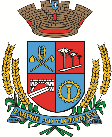 Estado do Rio Grande do SulCâmara de Vereadores de Getúlio VargasBoletim Informativo Nº. 002/2020Sessão Ordinária do dia 13 de fevereiro de 2020,  às 18h30, realizada na sede do Poder Legislativo, na Sala das Sessões Engenheiro Firmino Girardello, sob a Presidência do Vereador Domingo Borges de Oliveira, secretariado pelo Vereador Aquiles Pessoa da Silva, 1º Secretário, com presença dos Vereadores: Deliane Assunção Ponzi, Dinarte Afonso Tagliari Farias, Elias Lopes da Silva, Eloi Nardi, Jeferson Wilian Karpinski, Paulo Cesar Borgmann e Vilmar Antonio Soccol.PROPOSIÇÕES EM PAUTAPedido de Providências nº 004/2020 de 10- 02-2020 - Vereadora Deliane Assunção Ponzi - Solicita que seja realizado um estudo técnico, pela engenharia de trânsito de nosso Município, visando implantar meios de organização do trânsito e redução de velocidade, tais como rotatória, faixa elevada de pedestre, entres outras medidas que atendem a necessidade, no encontro das Ruas Engenheiro Firmino Girardello e Irmão Gabriel Leão, bairro Industrial/Centro.APROVADO POR UNANIMIDADEPedido de Providências nº 005/2020 de 11-02-2020 – Vereador Paulo Cesar Borgmann - Sugere ao Executivo Municipal que seja construída uma rotatória na esquina das Ruas Irmão Gabriel Leão e Constante Richetti APROVADO POR UNANIMIDADEPedido de Providências nº 006/2020 de 11-02-2020 – Vereador Elias Lopes da Silva - Solicita melhorias na pracinha de brinquedos do bairro São Pelegrino, Rua Arcibaldo Somenzi, tais como: manutenção dos brinquedos e trave de futebol já existentes, colocação de tela nos postes já instalados e aquisição de novos brinquedos.APROVADO POR UNANIMIDADEIndicação nº  002/2020 de 10-02-2020 - Vereador Aquiles Pessoa da Silva - Solicita ao Executivo Municipal que realize uma fiscalização nos estabelecimentos bancários, a fim de apurar o cumprimento das Leis Municipais n.º 5.190, de 09 de setembro de 2016 e 5.211, de 02 de dezembro de 2016.APROVADO POR UNANIMIDADECOMUNICADOSO horário de atendimento ao público na Casa é de segunda a sexta-feira, das 7h30min às 13h30min, sem fechar ao meio dia. A próxima Sessão Ordinária de fevereiro acontecerá no dia 20, às 18h30min, na Sala das Sessões Engenheiro Firmino Girardello, na Câmara de Vereadores. Participe!Para maiores informações acesse:www.getuliovargas.rs.leg.brGetúlio Vargas, 18 de fevereiro de 2020Domingo Borges de OliveiraPresidente